Сумська міська радаВиконавчий комітетРІШЕННЯЗ метою забезпечення якості та безпеки надання послуг, підтримання в належному технічному стані автотранспортного парку та розглянувши звернення виконавця послуг з перевезення пасажирів ПП  «Запорожець ОВ» щодо встановлення тарифу на послуги з перевезення пасажирів на автобусних маршрутах загального користування, що працюють у звичайному режимі № 3 «Аеропорт – вул. Героїв Крут» та № 19 «Роменська - Ковпака», відповідно до наказу Міністерства транспорту та зв’язку України від 17.11.2009 року № 1175 «Про затвердження Методики розрахунку тарифів на послуги пасажирського автомобільного транспорту», Закону України «Про автомобільний транспорт», керуючись підпунктом 2 пункту «а» статті 28, частиною першою статті 52 Закону України «Про місцеве самоврядування в Україні», виконавчий комітет Сумської міської ради ВИРІШИВ:Встановити тарифи на послуги з перевезення пасажирів на автобусних маршрутах загального користування, що працюють у звичайному режимі № 3 «Аеропорт – вул. Героїв Крут» та № 19 «Роменська – Ковпака» у наступному розмірі: вартість одного пасажироперевезення - 5 грн.Рішення виконавчого комітету від 16.05.2017 № 258  «Про тарифи на послуги з перевезення пасажирів на автобусних маршрутах загального користування, що працюють у звичайному режимі ПП «Запорожець ОВ» вважати таким, що втратило чинність.     	3. Рішення набуває чинності з моменту оприлюднення.ПП «Запорожець ОВ», тел. (0542) 662-662Розіслати: Баранову А.В., Яковенку С.В., ПП «Запорожець ОВ»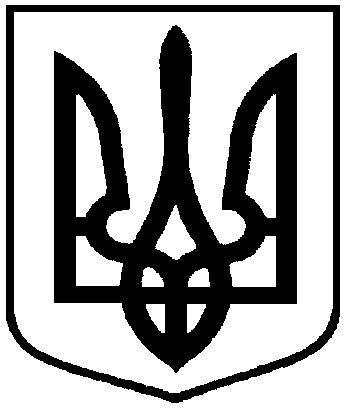                          Проект оприлюднено                        «____» ___________ від                     № Про тарифи на послуги з перевезення пасажирів на автобусних маршрутах загального користування, що працюють у звичайному режимі ПП «Запорожець ОВ»Міський голова О.М. Лисенко